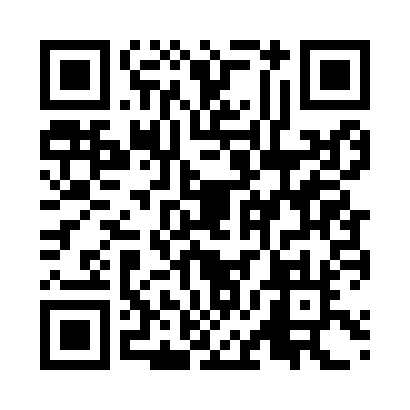 Prayer times for Soure, BrazilWed 1 May 2024 - Fri 31 May 2024High Latitude Method: NonePrayer Calculation Method: Muslim World LeagueAsar Calculation Method: ShafiPrayer times provided by https://www.salahtimes.comDateDayFajrSunriseDhuhrAsrMaghribIsha1Wed3:575:0811:112:325:146:212Thu3:575:0811:112:325:146:213Fri3:575:0811:112:325:146:214Sat3:575:0811:112:325:136:215Sun3:565:0811:112:335:136:216Mon3:565:0811:112:335:136:217Tue3:565:0811:112:335:136:218Wed3:565:0811:112:335:136:219Thu3:565:0811:102:335:136:2110Fri3:565:0811:102:335:136:2111Sat3:565:0811:102:335:136:2112Sun3:555:0811:102:335:136:2113Mon3:555:0811:102:345:136:2114Tue3:555:0811:102:345:136:2115Wed3:555:0811:102:345:136:2216Thu3:555:0811:102:345:136:2217Fri3:555:0811:112:345:136:2218Sat3:555:0811:112:345:136:2219Sun3:555:0811:112:355:136:2220Mon3:555:0811:112:355:136:2221Tue3:555:0811:112:355:136:2222Wed3:555:0811:112:355:136:2323Thu3:555:0811:112:355:136:2324Fri3:555:0811:112:355:136:2325Sat3:555:0911:112:365:146:2326Sun3:555:0911:112:365:146:2327Mon3:555:0911:112:365:146:2328Tue3:555:0911:112:365:146:2429Wed3:555:0911:122:365:146:2430Thu3:555:0911:122:375:146:2431Fri3:555:0911:122:375:146:24